Bischöfliches St. Hildegardis-Gymnasium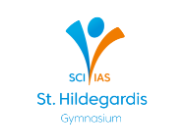 Realschulstraße 11 ● 47051 Duisburg ● Tel.: 0203-929750 ● Fax: 0203-929555Informationen zur Aufnahme am St. Hildegardis-GymnasiumLiebe Eltern der zukünftigen Fünftklässlerinnen und Fünftklässler, zur Anmeldung Ihres Kindes am St. Hildegardis-Gymnasium benötigen Sie folgende Unterlagen:das Formular „Antrag zur Aufnahme in die 5. Klasse des St. Hildegardis-Gymnasiums“ (siehe Anlage),  eine Kopie der Geburtsurkunde, eine Kopie des Zeugnisses 3.2, eine Kopie der Taufbescheinigung, ein aktuelles Passbild (für den Steckbrief), den ausgefüllten Steckbrief „Das bin ich“ (siehe Anlage) die Erklärung über den Impfschutz gegen Masern (Arztbescheinigung oder Kopie vom Impfausweis). Am 26.01.2024 (Tag der Halbjahreszeugnisse) benötigen Sie: eine Kopie des Zeugnisses 4.1, zwei Anmeldescheine (orange oder weiß), die Ihnen mit dem Zeugnis 4.1 ausgehändigt werden. Anlagen Formular „Antrag zur Aufnahme in die 5. Klasse des St. Hildegardis-Gymnasiums“, Steckbrief „Das bin ichAntrag zur Aufnahme in die 5. Klasse des St. Hildegardis ‐ Gymnasiums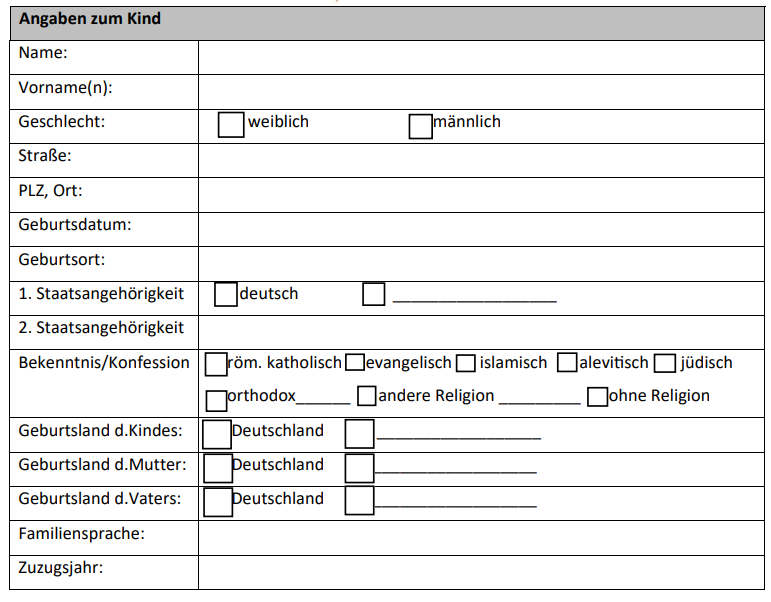 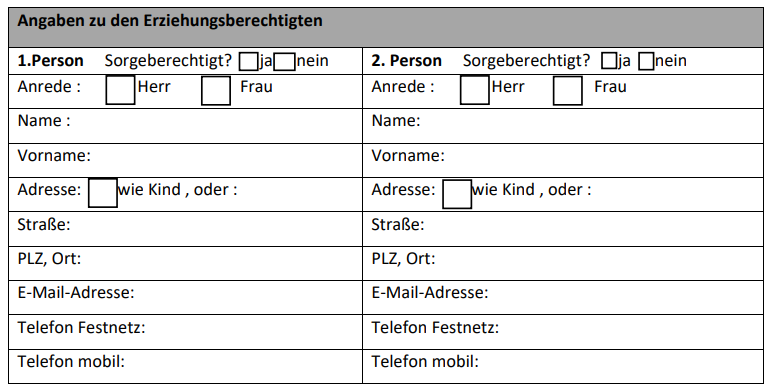 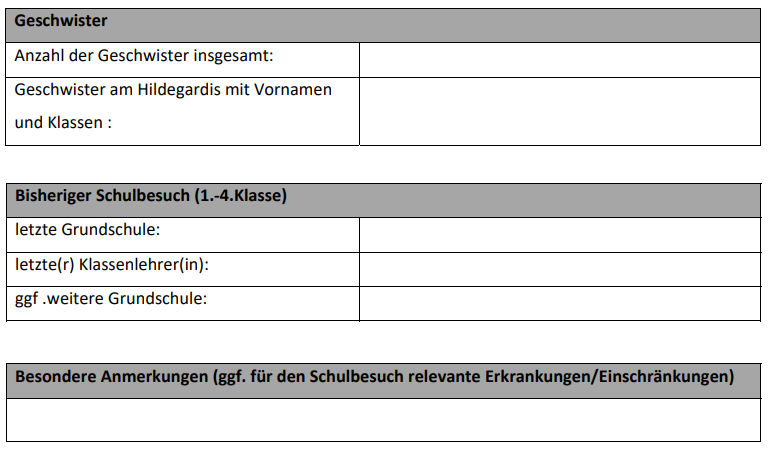 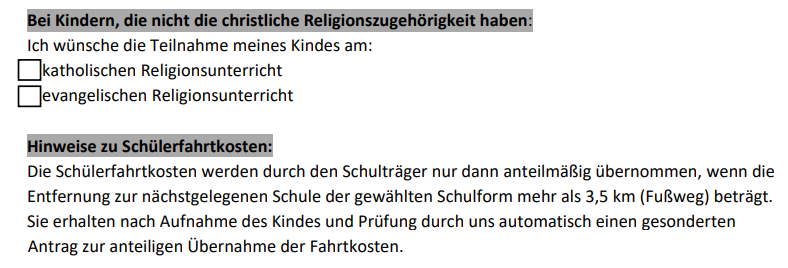 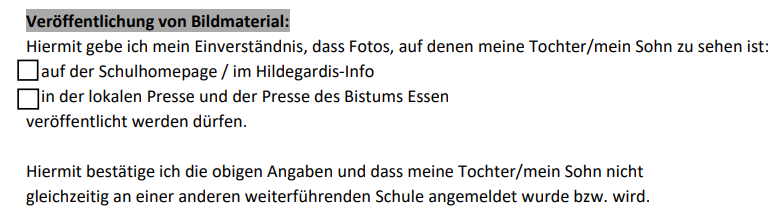 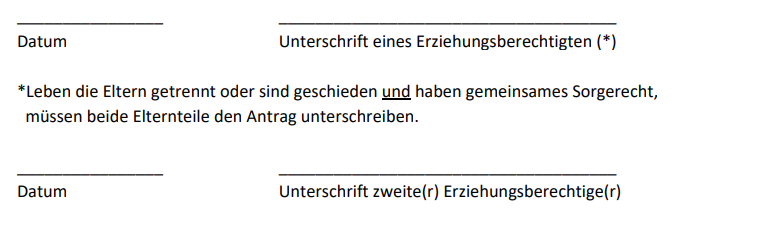 Das bin ich                                              Das b                                     in ich        Ich heiße:    _______________________________________Darum möchte ich auf das St. Hildegardis Gymnasium gehen:_______________________________________________________________________________________________________________________________________________________________________________________________________________________________________________________________________________________________________________________________________________________________________________________________________________________________________________________________________________________________________________________________________________________________________________________________________________________________________________________________________________________________________________________________________________________________________________________________________________________________________________________________________________________________________